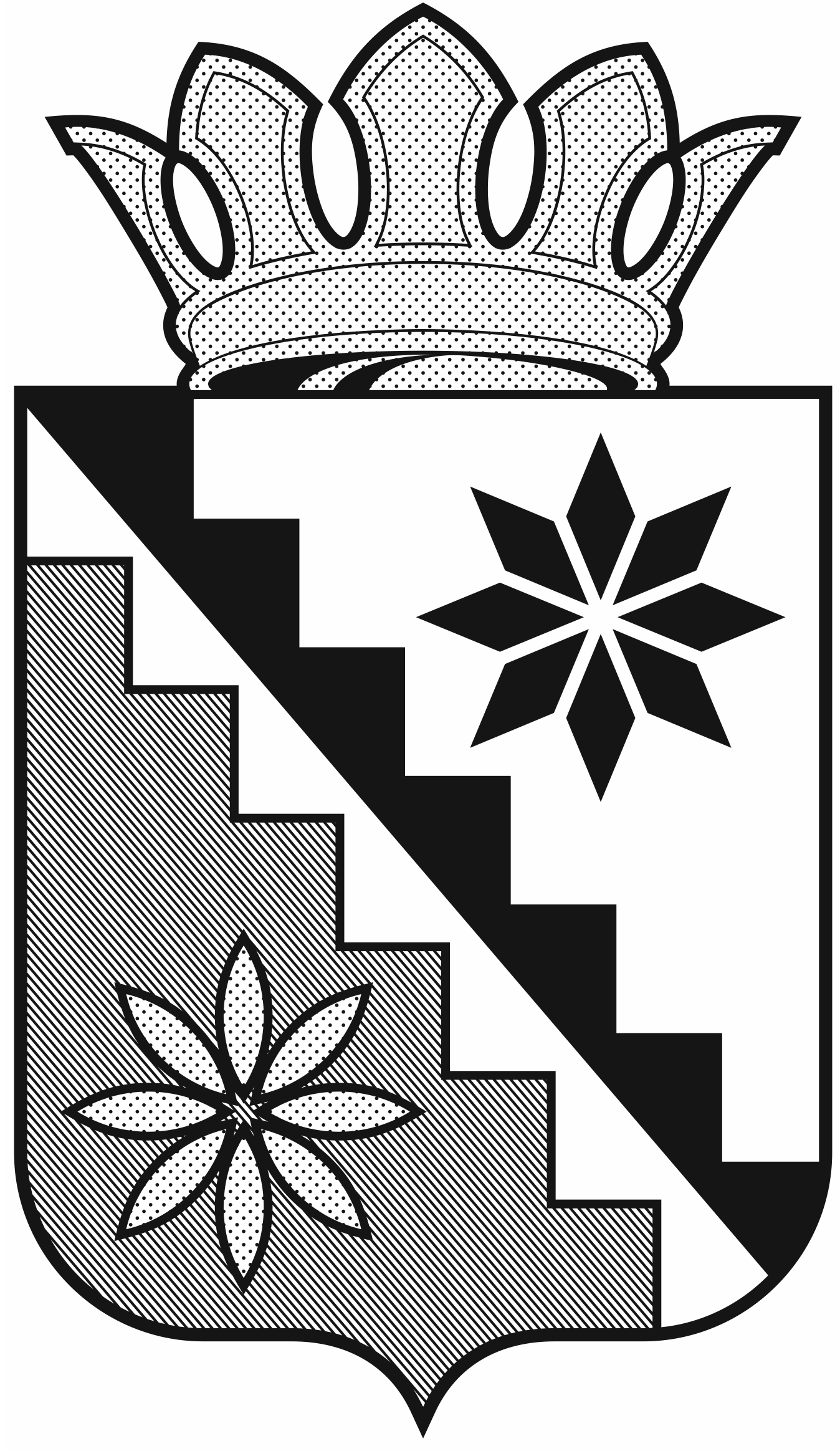 Российская ФедерацияКемеровская область – КузбассБеловский муниципальный округадминистрация Беловского муниципального округаПОСТАНОВЛЕНИЕот  11 января  2023 г.							                          № 12г. БеловоО внесении изменений в постановление администрации Беловского муниципального округа от 11.04.2022 №383 «Об утверждении состава административной комиссии  Беловского муниципального округа и перечня должностных лиц Беловского муниципального округа, уполномоченных составлять протоколы об административных правонарушениях, предусмотренных Законом Кемеровской области от 16.06.2006 № 89-ОЗ «Об административных правонарушениях в Кемеровской области»В соответствии с Законом Кемеровской области от 16.06.2006 №89-ОЗ «Об административных правонарушениях в Кемеровской области», Законом Кемеровской области от 08.07.2010 № 90-ОЗ «О наделении органов местного самоуправления отдельными государственными полномочиями в сфере создания и функционирования административных комиссий» внести в постановление администрации Беловского муниципального округа от 11.04.2022 №383 «Об утверждении состава административной комиссии  Беловского муниципального округа и перечня должностных лиц Беловского муниципального округа, уполномоченных составлять протоколы об административных правонарушениях, предусмотренных Законом Кемеровской области от 16.06.2006 № 89-ОЗ «Об административных правонарушениях в Кемеровской области» следующие изменения:Приложение 1 к постановлению администрации Беловского муниципального округа от 11.04.2022 №383 «Об утверждении состава административной комиссии  Беловского муниципального округа и перечня должностных лиц Беловского муниципального округа, уполномоченных составлять протоколы об административных правонарушениях, предусмотренных Законом Кемеровской области от 16.06.2006 № 89-ОЗ «Об административных правонарушениях в Кемеровской области» изложить в новой редакции согласно приложению к настоящему постановлению.2. Настоящее постановление опубликовать в газете «Сельские зори» и разместить на официальном сайте администрации Беловского муниципального округа в информационно-телекоммуникационной сети «Интернет».3. Контроль за исполнением постановления оставляю за собой.4. Постановление вступает в силу после официального опубликования.Глава Беловскогомуниципального округа                                                                   В.А. АстафьевПриложение к постановлению администрации Беловскогомуниципального округа от 11 января   2023 г. № 12 Приложение 1к постановлению администрацииБеловского муниципального округаот 11 апреля 2022г. № 383СОСТАВАДМИНИСТРАТИВНОЙ КОМИССИИ БЕЛОВСКОГО МУНИЦИПАЛЬНОГО ОКРУГА Буймов Евгений Юрьевичзаместитель главы округа, председатель «КУМИ администрации Беловского муниципального округа», председатель комиссииМаздукова Нарине Владимировна начальник юридического отдела администрации Беловского муниципального округа, заместитель председателя комиссииЛаптева Евгения Андреевназаместитель начальника юридического отдела КУМИ администрации Беловского муниципального округа, секретарь комиссииНикитина Людмила Васильевназаместитель главы округа по сельскому хозяйству и природопользованиюАгеева Светлана Анатольевнаконсультант-советник административно- управленческого аппарата УСЗН администрации Беловского муниципального округаЯкутина Светлана Ивановнаконсультант-советник юридического отдела администрации Беловского муниципального округаОлюнин Владимир Викторовичзаместитель начальника полиции Отдела МВД России по Беловскому району (по согласованию)Абдуллаев Алтай Ясиновичстарший инспектор Беловского  межмуниципального филиала ФКУ ГУФСИН России по Кемеровской области (по согласованию)Миронов Александр Николаевичначальник государственного бюджетного учреждения «Беловская Станция по борьбе с болезнями животных» (по согласованию)Урванцева Елена Викторовнаначальник территориального отдела Управления Федеральной службы по надзору в сфере защиты прав потребителей и благополучия человека по Кемеровской области в городе Белово и Беловскому району (по согласованию)Хахалина Татьяна Анатольевнаначальник межрайонного отдела судебных приставов по г. Белово и Беловскому району (по согласованию)